Summary of Legislation: The proposed legislation would require the Department of Health and Mental Hygiene (DOHMH) to provide education on polycystic ovary syndrome and endometriosis, by posting information on its website. Information may include, but not be limited to, the definitions and potential symptoms of both conditions; information on how to seek diagnosis or treatment; and data regarding the number of individuals who are diagnosed with both conditions in the city, disaggregated by age, race, ethnicity, and zip code, to the extent available. DOHMH will also be required to submit a report regarding education efforts on both conditions to the mayor and speaker of the council no later than March 1, 2023.Effective Date: This local law takes effect 30 days after it becomes lawFiscal Year In Which Full Fiscal Impact Anticipated: Fiscal 2024Fiscal Impact Statement:Impact on Revenues: It is anticipated that this legislation would not affect revenues.Impact on Expenditures: It is anticipated that there would be no impact on expenditures resulting from the enactment of Proposed Intro. 482-A because the relevant City agencies would utilize existing resources to fulfill the education campaign and reporting requirements.Source of Funds To Cover Estimated Costs: N/ASource of Information: 	New York City Council Finance Division				Mayor’s Office of Management and BudgetEstimate Prepared By: 	 Crilhien R. Francisco, Unit Head, NYC Council Finance Division Estimate Reviewed By:	Eisha Wright, Deputy Director, NYC Council Finance Division Jonathan Rosenberg, Managing Deputy Director, NYC Council Finance Division Legislative History: The legislation was introduced to the full Council on June 2, 2022 as Intro. 482 and referred to the Committee on Health on June 28, 2022. The legislation was considered by the Committee on Health and Committee on Hospitals at a hearing held on June 29, 2022 and was subsequently amended, and the amended version Proposed Intro. 482-A will be considered by the Committee on Health on August 10, 2022. Upon successful vote by the Committee on Health, Proposed Intro. No. 482-A will be submitted to the full Council for a vote on August 11, 2022.Date Prepared: August 5, 2022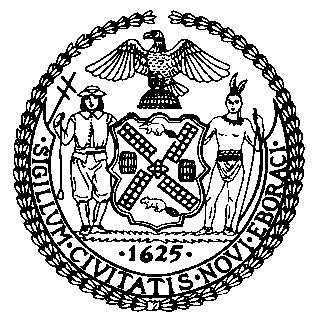 The Council of the City of New YorkFinance DivisionTanisha S. Edwards, Esq., Chief Financial Officer, and Deputy Chief of Staff to the SpeakerFiscal Impact StatementProposed Intro. No:  482-ACommittee: HealthTitle: A Local Law to amend the , in relation to requiring the department of health and mental hygiene to provide information on polycystic ovary syndrome and endometriosisSponsor(S): Council Members Louis, Nurse, Abreu, Narcisse, Velázquez, Brooks-Powers, Ayala, Rivera, and DinowitzEffective FY23FY Succeeding Effective FY24Full Fiscal Impact FY24Revenues$0$0$0Expenditures$0$0$0Net$0$0$0